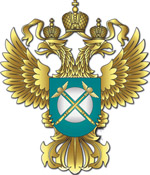 УПРАВЛЕНИЕ ФЕДЕРАЛЬНОЙ АНТИМОНОПОЛЬНОЙ СЛУЖБЫПО РЕСПУБЛИКЕ БАШКОРТОСТАНТ. 273-34-05  Ф. 272-58-82, E-mail: to02@fas.gov.ruВ соответствии с возложенными полномочиями по контролю за соблюдением антимонопольного законодательства, законодательства в сфере деятельности субъектов естественных монополий, рекламы, а также по контролю в сфере закупок товаров, работ, услуг для обеспечения государственных и муниципальных нужд Управлением Федеральной антимонопольной службы по Республике Башкортостан в 2014 году возбуждено и рассмотрено 4589 дел по признакам нарушения антимонопольного законодательства, законодательства о естественных монополиях, об электроэнергетике, о рекламе, о торговле, законодательства о контрактной системе в сфере закупок товаров, работ, услуг для обеспечения государственных и муниципальных нужд, дел об административных правонарушениях.При осуществлении контроля экономической концентрации на товарных и финансовых рынках рассмотрено 3 ходатайства и уведомления. В Реестр хозяйствующих субъектов, имеющих на рынке определенного товара долю более 35 процентов, по состоянию на 01.01.2015, включено 143 хозяйствующих субъекта. Проведен анализ состояния конкурентной среды на 13 товарных рынках, рассмотрено более 1000 обращений граждан, управление участвовало в более чем 800 заседаниях судов различных инстанций. Проведено более 20 выездных мониторингов продуктов питания, за время работы «горячей линии» поступило более 190 обращений по вопросу повышения цен на продукты питания (в том числе за декабрь-январь 68 обращений). На электронный адрес Управления to02@fas.gov.ru поступило более 60 письменных обращений (в том числе за декабрь-январь 20 обращений). Башкортостанским УФАС России в январе 2015 года совместно с Прокуратурой Республики Башкортостан, Управлением Роспотребнадзора по Республике Башкортостан, Госкомитетом РБ по торговле и защите прав потребителей проводилась проверка торговых объектов в части обоснованности установленного порядка ценообразования.Башкортостанским УФАС России возбуждено дело о нарушении антимонопольного законодательства по признакам нарушения пункта 1 части 1 статьи 11 Федерального закона "О защите конкуренции", выразившегося в заключении антиконкурентного соглашения, приведших к установлению и поддержанию отпускных цен на мясо индейки в отношении участников рынка. Дело находится на стадии рассмотрения, решение не принято.В 2014 году возбуждено и рассмотрено 200 дел по признакам нарушения антимонопольного законодательства. Большинство дел возбуждено в результате рассмотрения поступивших заявлений (71,5% возбужденных дел).Злоупотребление доминирующим положением остается одним из распространенных нарушений антимонопольного законодательства – в 2014 году возбуждено и рассмотрено 33 дела по фактам злоупотребления доминирующим положением. Среди выявленных фактов злоупотребления доминирующим положением наиболее характерные нарушения: необоснованный отказ от заключения договора (33,3% выявленных нарушений злоупотребления доминирующим положением), навязывание невыгодных условий договора (28,3%). Реформа жилищно-коммунального хозяйства и электроэнергетики, установление новых правовых взаимоотношений между субъектами соответствующих рынков явилось причиной сохранения высокой доли нарушений в электроэнергетике в объеме всех дел по фактам злоупотребления доминирующим положением (доля нарушений в электроэнергетике составила 33,3%, в сфере жилищно-коммунального хозяйства – 18,3%). В 2014 году доля нарушений в сфере водоснабжения и водоотведения – 16,7%, теплоснабжения – 10%. Рост нарушений в сфере водоснабжения и теплоснабжения – это последствия проводимой в стране реформы в жилищно-коммунальном хозяйстве. Потребители – не только предприятия и организации, но и граждане стали активнее защищать свои права в антимонопольном органе.В 2014 году доля нарушений в сфере газа составила – 11,7%. Рост нарушений в данной сфере произошел в связи с изменениями в законодательстве, регулирующем отношения в сфере технологического присоединения к сетям газораспределения.Изменение договорных отношений между поставщиками и потребителями воды и тепла, повышение юридической грамотности населения, стремление к защите своих нарушенных прав стало реалией сегодняшнего дня. Поставщики услуг решают проблемы в основном путем прекращения подачи воды и тепла или отказом на предложение заключить договор или заключения договоров на невыгодных для потребителей услуг условиях. Одно из изменений, внесенных "третьим антимонопольным пакетом" в Федеральный закон "О защите конкуренции", – предоставление права антимонопольному органу выдавать хозяйствующему субъекту, занимающему доминирующее положение, предупреждение в письменной форме о прекращении действий (бездействия), которые содержат признаки нарушения антимонопольного законодательства. Предупреждение выдается хозяйствующему субъекту, занимающему доминирующее положение, в случае выявления признаков нарушения антимонопольного законодательства - злоупотребления доминирующим положением, выразившимся в навязывании невыгодных условий договора или необоснованном отказе от заключения договора.В 2014 году выдано 39 предупреждений, исполнено 31 предупреждение, 1 предупреждение находится в стадии исполнения, по 11 неисполненным предупреждениям возбуждены дела о нарушении антимонопольного законодательства. В 2014 году Башкортостанским УФАС России возбуждено и рассмотрено  72 дела о нарушении органами власти и органами местного самоуправления статьи 15 Федерального закона "О защите конкуренции".Основные виды нарушений по статье 15 Федерального закона "О защите конкуренции": незаконное предоставление преференций (41,8%) и необоснованное препятствование осуществлению деятельности хозяйствующими субъектами (38,2% выявленных нарушений).Затронуты антиконкурентными актами и действиями (бездействием) органов государственной власти, органов местного самоуправления, иных осуществляющих функции указанных органов власти органов или организаций, организаций, участвующих в предоставлении государственных или муниципальных услуг следующие сферы:передача полномочий органами местного самоуправления хозяйствующим субъектам – МУПам при предоставлении муниципальных услуг, наделение хозяйствующих субъектов функциями органами местного самоуправления;операции с землей, при предоставлении земельных участков в целях строительства, жилищного строительства; предоставление государственной или муниципальной преференции, преимущества хозяйствующим субъектов в нарушение требований;Выявленными нарушениями антимонопольного законодательства на протяжении лет остаются: 1) неправомерными действиями органов местного самоуправления  при предоставлении без проведения торгов земельных участков в целях осуществления строительства, в том числе жилищного. Необходимость проведения аукциона в данном случае обусловлена тем, что жилищное строительство – это вид предпринимательской деятельности, который требует больших финансовых вложений и в конечном итоге может принести большую прибыль, в связи с чем, необходимо обеспечение прозрачности, законности и справедливости общественных отношений, складывающихся в этой сфере.2) действия связанные с оказанием муниципальных услуг органами местного самоуправления. Это выражается в предоставлении органами местного самоуправления преимуществ, создаваемым ими МУПам при осуществлении хозяйственной деятельности, в том числе в передаче функций органа местного самоуправления на безконкурсной основе по подготовке каких-либо документов, которые должны предоставляться непосредственно органом местного самоуправления; передаче полномочий по предоставлению муниципальных услуг, при этом МУПами за предоставление муниципальных услуг взимается плата. Кроме того, органы местного самоуправления в административные регламенты предоставления муниципальных услуг включают требования о предоставлении дополнительных документов с заявителей, которые не предусмотрены действующим законодательством или должны быть получены органом местного самоуправления в рамках межведомственного взаимодействия. Поступление в Управление Федеральной антимонопольной службы по Республике Башкортостан все новых обращений по факту нарушений органами власти антимонопольного законодательства при предоставлении земельных участков для жилищного строительства и оказания муниципальных услуг органами местного самоуправления, лишь подтверждают  сказанное. В 2014 году арбитражными судами приняты окончательные решения (постановления) по 40 делам об обжаловании органами власти, органами местного самоуправления, организациями, участвующими в предоставлении государственных (муниципальных) услуг, решений, действий Башкортостанского УФАС России. Из них по 33 делам (82,5% от общего количества дел) суды признали правоту Башкортостанского УФАС России.38 должностных лиц органов власти, органов местного самоуправления, организаций, участвующих в предоставлении государственных (муниципальных) услуг привлечены Управлением к административной ответственности по части 1 статьи 14.9 Кодекса Российской Федерации об административных правонарушениях. В 2014 году рассмотрено 21 заявление о даче согласия на предоставление государственных и муниципальных преференций на цели производства сельскохозяйственной продукции, развития культуры, искусства и сохранения культурного наследия. Выявление и пресечение ограничивающих конкуренцию соглашений или согласованных действий государственных органов и хозяйствующих субъектов – одно из приоритетных направлений деятельности антимонопольного органа. В 2014 году возбуждено и рассмотрено 8 дел по выявленным фактам запрещенных соглашений или согласованных действий хозяйствующих субъектов. Виды нарушений по выявленным фактам запрещенных соглашений или согласованных действий хозяйствующих субъектов – повышение, снижение или поддержание цен на торгах; создание препятствий доступу на рынок, выходу с рынка. Рассмотрено 30 дел по выявленным фактам согласованных действий государственных органов по фактам ограничения доступа на рынок, выхода с рынка. В рамках осуществления полномочий по контролю за соблюдением антимонопольных требований к торгам в 2014 году возбуждено и рассмотрено 31 дело. Основной вид нарушения – нарушение порядка определения победителя торгов (72% выявленных нарушений по фактам несоблюдения антимонопольных требований к торгам).Результаты работы по предупреждению и пресечению недобросовестной конкуренции показывают, что основная форма недобросовестной конкуренции - продажа товаров с незаконным использованием результатов интеллектуальной деятельности. В 2014 году возбуждено и рассмотрено 21 дело по фактам недобросовестной конкуренции. "Третий антимонопольный пакет" дополнил Федеральный закон "О защите конкуренции новой статьей 18.1, устанавливающей порядок рассмотрения жалоб на нарушение процедуры обязательных в соответствии с законодательством Российской Федерации торгов, продажи государственного или муниципального имущества.Статья 18.1 Закона о защите конкуренции, введенная в силу с 6 января 2012 года, устанавливает административную процедуру рассмотрения жалоб на действия (бездействие) организатора торгов, оператора электронной площадки, конкурсной или аукционной комиссии при организации и проведении торгов, заключении договоров по результатам торгов или в случае, если торги, проведение которых является обязательным в соответствии с законодательством Российской Федерации. Процедура рассмотрения по срокам практически аналогична процедуре рассмотрения жалоб по закону о размещении госзаказов.  Много жалоб поступают на действия специализированных организаций при реализации арестованного имущества, на действия органов власти при проведении торгов, на действия ГУПов и МУПов. Увеличилось количество жалоб, поданных на нарушение закупок, проводимых в соответствии с Федерального Закона от 18 июля 2011 года "О закупках товаров, работ, услуг отдельными видами юридических лиц".Обжалуются действия организаторов торгов по необоснованному недопуску к участию в торгах, по сокрытию информации о проводящихся торгах, по установлению сжатых сроков подачи заявок, несоблюдению правил, установленных Положениями о закупках, принятых во исполнение Федерального закона "О закупках товаров, работ, услуг отдельными видами юридических лиц". В 2014 году рассмотрено 313 жалоб в соответствии со статьей 18.1 Федерального закона "О защите конкуренции", признаны обоснованными 144 жалобы, выдано 96 предписаний.При осуществлении государственного контроля за соблюдением законодательства о рекламе в 2014 году возбуждено и рассмотрено 298 дел по признакам нарушения законодательства о рекламе. Дела возбуждались по фактам распространения ненадлежащей рекламы медицинских услуг, несоблюдения общих требований к рекламе и общих требований при рекламе финансовых услуг. По-прежнему значительное количество обращений и дел возбуждено по фактам ненадлежащей рекламе, распространяемой по сетям электросвязи – рассылка sms-сообщений без предварительного согласия абонента.С 2007 года действует Экспертный Совет по применению законодательства о рекламе при Башкортостанском УФАС России. Состав Экспертного Совета сформирован из представителей государственных органов, научных и учебных организаций, конфессий, специалистов в отдельных областях знаний. В 2014 году состоялось 4 заседания Экспертного совета. На заседаниях Совета обсуждены, в частности, вопросы использования образов полуобнаженных женщин в рекламе различных товаров; рассмотрение рекламы различных товаров на предмет введения потребителей в заблуждение относительно объекта рекламирования.В соответствии с возложенными полномочиями по осуществлению контроля в сфере закупок товаров, работ, услуг для обеспечения государственных и муниципальных нужд Башкортостанским УФАС России в 2014 году рассмотрено 930 жалоб на действия (бездействия) заказчика, конкурсной комиссии, специализированной организации, проведено 375 плановых и внеплановых проверок. Поступило 1712 материалов на согласование о размещении заказов у единственного поставщика, 196 обращений о включении в реестр недобросовестных поставщиков, в реестр недобросовестных поставщиков включено 76 хозяйствующих субъектов. Рассмотрено 3213 дел по нарушениям законодательства о контрактной системе в сфере закупок товаров, работ, услуг для обеспечения государственных и муниципальных нужд.Несомненно, одним из наиболее значимых событий в деятельности Управления, явилось создания Экспертного совета по применению законодательства в сфере закупок при Управлении Федеральной антимонопольной службы по Республике Башкортостан. Целью его создания является осуществление единого подхода к вопросам, регулирующим отношения, направленные на обеспечение государственных и муниципальных нужд в целях повышения эффективности, результативности осуществления закупок товаров, работ, услуг, обеспечения гласности и прозрачности осуществления таких закупок, и решению отдельных, возникающих на практике вопросов по соблюдению законодательства Российской Федерации в сфере закупок.  В 2014 году было проведено 4 заседания, на которых совместно с представителями органов исполнительной власти и местного самоуправления Республики Башкортостан, государственными заказчиками, участниками рынка, общественными организациями, институтами образования обсуждались проблемные вопросы, связанные с разночтением отдельных положений законодательства о контрактной системе в сфере закупок. Неоднократно обсуждались проблемы в сфере строительства, проблемы, связанные с неразвитостью рынков. Представители общественных организаций неоднократно поднимали проблему объективного подхода к описанию объекта закупки, с которыми сталкиваются заказчики при формировании технической документации и участники закупки на стадии подачи заявок. Члены совета и его участники обобщали и анализировали правоприменительную и судебную практику, сложившуюся в регионе.Обсуждение назревших проблем со стороны всех участников закупочной процедуры позволило оперативно реагировать на недоработки закона, формировать и выносить предложения об изменении отдельных положений законодательства. В 2014 году возбуждено и рассмотрено 522 дела об административных правонарушениях в соответствии с Кодексом РФ об административных правонарушениях, из них 156 дел – за нарушение законодательства о размещении заказов, 138 дел – за нарушение законодательства о рекламе, 55 дел – за ограничение конкуренции органами власти и местного самоуправления, 28 дел – за злоупотребление доминирующим положением на товарных рынках, 110 дел – за заключение ограничивающих конкуренцию соглашений, 15 дел – за недобросовестную конкуренцию, 1 дело – за нарушение стандартов раскрытия информации, 3 дела – за нарушение законодательства об энергосбережении и о повышении энергетической эффективности, 1 дело – за нарушение порядка закупок отдельными видами юридических лиц, 7 дел – за неисполнение в срок выданных предписаний. 8 дел – за непредставление ходатайств, уведомлений (заявлений), сведений (информации) в антимонопольный орган. За неуплату штрафа в установленные сроки переданы на рассмотрение мировых судей материалы по 13 делам. Общая сумма уплаченного штрафа – более 18 млн. рублей. С 1 февраля 2010 года вступил в силу федеральный закон "Об основах государственного регулирования торговой деятельности в Российской Федерации". Закон направлен на создание прозрачного и предсказуемого порядка осуществления торговой деятельности, необусловленного какими- либо произвольными требованиями местных властей, а также устранение излишних административных барьеров в торговле, поддержки малого и среднего бизнеса в сфере торговли и производства продовольственных товаров. Закон о торговле содержит ряд норм, направленных на совершенствование антимонопольного регулирования и развитие конкуренции на рынке услуг розничной торговли. В 2014 году проанализировано 22 договора поставки продовольственных товаров на предмет соблюдения требований Закона о торговле, рассмотрено 6 заявлений хозяйствующих субъектов, возбуждено и рассмотрено 3 дела по признакам нарушения Закона о торговле, выдано 3 предписания, исполненные в установленные сроки.При Башкортостанском УФАС России в 2011 году создан Экспертный совет по развитию конкуренции в сфере розничной торговли, в 2014 году состоялось 4 заседания совета. На заседаниях совета обсуждались вопросы обеспечения сбалансированности рынка продовольственных товаров и недопущения необоснованного роста цен в республике, проблемы на рынке муки, хлеба и хлебобулочных изделий в Республике Башкортостан, основные причины роста цен на хлеб, а также проблемы размещения объектов нестационарной торговли в природных парках республики.При Управлении Федеральной антимонопольной службы по Республике Башкортостан создан Экспертный Совет по естественным монополиям. В 2014 году проведено 4 заседания Экспертного Совета по естественным монополиям.В работе заседания Экспертного Совета 02 апреля 2014 года приняли участие представители органов исполнительной власти республики, территориальных органов федеральных органов исполнительной власти, эксперты и специалисты в области газоснабжения.В рамках заседания были обсуждены актуальные проблемы связанные с реализацией Правил подключения (технологического присоединения) объектов капитального строительства к сетям газораспределения утвержденных Постановлением Правительства Российской Федерации от 30.12.2013 №1314.По итогам заседания члены Экспертного совета высказали однозначное солидарное мнение о том, что исполнение в полном объёме на территории Республики Башкортостан Правил подключения (технологического присоединения) объектов капитального строительства к сетям газораспределения, утверждённых Постановлением Правительства РФ от 30.12.2013 №1314, приведёт к массе негативных последствий, как для потребителей услуг газоснабжения — граждан и юридических лиц, так и для поставщиков газа и исполнителей работ по проектированию, монтажу газопроводов.На рассмотрение Экспертного Совета 30 октября 2014 года были вынесены вопросы по осуществлению Антимонопольной службой контроля в сфере Стандартов раскрытия информации субъектами оптового и розничного рынка электроэнергии.Башкортостанским УФАС России за период 2012-2013 год было возбуждено 9 административных дел по статье 9.15 Кодекса Российской Федерации об административных правонарушениях в отношении ТСО.Из практики возбужденных Управлением дел видно, что субъекты рынков электрической энергии недобросовестно относятся к выполнению Постановления Правительства № 24 , а именно: не полностью размещают все сведения, которые необходимо размещать согласно Постановления Правительства № 24, размещают сведения на официальном сайте субъекта рынка электрической энергии не в одном разделе (вкладке) предусмотренном для размещения информации,  а в различных подразделах сайта – что делает поиск затруднительным и невозможным; с помощью поисковика на сайтах субъектов рынка электрической энергии  сведения подлежащие размещению согласно Постановления Правительства № 24 также не  находится, то есть функция «Поиск» к стандартам раскрытия информации не привязана.На сегодняшний день установлено, что нет единого подхода к формам размещения информации на сайтах.По итогам заседания члены Экспертного совета высказали однозначное солидарное мнение о необходимости типовых форм для предоставления информации субъектами оптового и розничного рынка электроэнергии.07 ноября 2014 года состоялось заседание Экспертного Совета по естественным монополиям, на котором членами совета и приглашенными на заседание специалистами обсуждались проблемы на рынке установки приборов учета энергоресурсов, в том числе связанные с установкой приборов учета расходов газа.Поводом для обсуждения данной темы послужили многочисленные обращения хозяйствующих субъектов и физических лиц в части правомерности исполнения услуг по замене приборов учета газа организациями не являющимися специализированными.Согласно позиции ООО «Газпром межрегионгаз Уфа», в случае установки прибора учета газа с нарушением установленных требований действующего законодательства, данный прибор учета газа не может быть принят в эксплуатацию, т.е. опломбирован.Вместе с этим, поступают многочисленные обращения граждан, которым были установлены приборы учеты расхода организациями, являющимися членами СРО и имеющими допуски к выполнению соответствующих работ.Члены Совета отметили острую значимость данного вопроса и по итогам заседания Экспертного Совета принято решение обратиться за разъяснениями в Минстрой РФ, как в орган исполнительной власти, осуществляющую выработку и реализацию государственной политики и нормативно-правового регулирования в сфере строительства, архитектуры, градостроительства и жилищно-коммунального хозяйства.На рассмотрение Экспертного Совета 18 декабря 2014 года членами совета и приглашенными на заседание обсуждались проблемные вопросы на рынке твердо-бытовых отходов. Обсуждаемая тема вызвала большой интерес у участников, что проявилось в обсуждении проблем связанных с ситуацией на рынке услуг по сбору и вывозу твердо-бытовых отходов.Ранее Управлением были выявлены барьеры со стороны МУП «Спецавтохозяйство по уборке города» ГО г. Уфа РБ, в части отказа в заключении договора на прием отходов на 2013 год хозяйствующему субъекту ООО «Экопром», со стороны ГУП «Табигат» в части не заключения договора с ООО «Экотехнологии» по приему и утилизации твердых бытовых отходов на 2013 год. Управлением были выданы предупреждения ГУП «Табигат» МУП «Спецавтохозяйство по уборке города». Данные предупреждения были выполнены в установленный срок.Было отмечено, что с 1 августа 2014 года вступил в силу Порядок ведения государственного кадастра отходов. И с этого момента появившееся в ФЗ «Об отходах производства и потребления» еще в конце 2008 года требование о запрещении размещения отходов на объектах, не внесенных в ГРОРО, стало обязательным.В настоящее время в реестр включены 15 полигонов ТБО, расположенных на территории республики, при этом на территории  республики действует более 40 полигонов.Было отмечено, что сфера сбора вывоза и утилизации ТБО является регулируемой, а следовательно, является объектом пристального внимания со стороны органов государственной власти и общественности.По итогам заседания члены Экспертного совета высказали однозначное солидарное мнение о  необходимости создания конкурентных условий на рынке сбора мусора, для последующего улучшения качества услуг и создания выгодной ситуации для всех участников данного рынка.Башкортостанским УФАС России в 2014 году проводилась значительная работа по адвокатированию конкуренции: проведены пресс-конференции, "круглые столы", семинары по вопросам практики применения антимонопольного законодательства, законодательства о рекламе, законодательства о контрактной системе в сфере закупок товаров, работ, услуг для обеспечения государственных и муниципальных нужд; вышли материалы о деятельности управления в печатных СМИ и Интернет, сделаны выступления на радио и телевидении.Проведена викторина среди учащихся школы г.Уфы по теме "Антимонопольное законодательство" в виде тестов - среди учащихся старших классов и конкурса рисунков о конкуренции - среди учащихся младших классов. проведен конкурс рисунков о рекламе среди учащихся младших классов. Проведены экскурсии, дни открытых дверей для студентов различных высших учебных заведений республики. Организована выставка детских рисунков о конкуренции. Проведен велопробег отрядом молодых "антимонопольщиков" в белых футболках с логотипами Башкортостанского УФАС России по главным улицам, паркам, скверам города с остановками для общения с уфимцами по актуальным вопросам: повышения цен на продукты питания, сложившейся ситуации в жилищно-коммунальном хозяйстве.Совместно с Башкирским государственным университетом (кафедра государственного права Института права БашГУ)  открыта Школа конкурентного права, состоялись занятия первой сессии школы.При Башкортостанском УФАС России с 2008 года действует Общественно-консультативный совет. В состав Общественно-консультативного совета вошли представители: Башкортостанского УФАС России, Башкирского регионального отделения «ОПОРА России»,Торгово-промышленной палаты Республики Башкортостан, Союзов предпринимателей Салаватского, Калтасинского, г.Белебея и Белебеевского района Республики Башкортостан, Башкирской Торговой Ассоциации, Союза организаций кредитной кооперации Республики Башкортостан, Совета Башкортостанского регионального отделения «ДЕЛОВАЯ РОССИЯ», Ассоциации предпринимателей г.Стерлитамака Республики Башкортостан, Ассоциации организаций предпринимательства Республики Башкортостан, Союза работодателей Республики Башкортостан. В 2014 году состоялось 5 заседаний Общественно-консультативного совета. В 2014 году продолжает действовать Общественно-консультативный совет. При инициативе бизнес-сообщества совместно с Башкортостанским УФАС России и органами государственной власти республики, предприниматели указали на ряд проблем малого и среднего бизнеса,  возникающих при осуществлении своей деятельности. В результате совместной работы состоялось 5 заседаний Общественно-консультативного совета. На заседаниях Общественно-консультативного совета 2014 года были рассмотрены и приняты решения по следующим вопросам:связанным с административными барьерами на рынке нестационарной торговли. Участниками заседания предложены и обсуждены способы снижения административных барьеров на рынке нестационарной торговли, в том числе, путем обеспечения прозрачности предоставления муниципальных услуг в данной сфере, необходимости внесения изменений в законодательство в сфере нестационарной торговли, высказаны предложения по совершенствованию взаимодействия органов власти и органов местного самоуправления с представителями малого и среднего бизнеса; улучшения предпринимательского климата при реализации собственной продукции субъектов малого и среднего предпринимательства. Было отмечено о необходимости создания условий для реализации субъектами малого и среднего бизнеса своей продукции не только через торговые сети, а также иными способами, например, путем проведения торгово-закупочных конференций, ярмарок и создания производителям условий для увеличения потребительской привлекательности продукции; вопросы, улучшения предпринимательского климата при предоставлении органами власти государственных муниципальных услуг в сфере земельных отношений и строительства. Представителями предпринимательского сообщества отмечено о необходимости передачи административных регламентов по предоставлению государственных и муниципальных услуг на экспертизу профильным общественным организациям, которые вынесут заключения для дальнейшей доработки административных регламентов органами государственной власти и органами местного самоуправления. Руководитель Башкортостанского УФАС России отметила, что решить сложившуюся ситуацию поможет Федеральный закон № 171-ФЗ «О внесении изменений в Земельный кодекс Российской Федерации и отдельные законодательные акты Российской Федерации», планируемый к вступлению в силу с 1 марта 2015 года, который усовершенствует действующий порядок предоставления земельных участков, сделав его максимально прозрачным, обеспечив равный доступ к земельным ресурсам для всех за счет проведения аукциона по продаже земельного участка и аукциона на право заключения договора аренды земельного участка в электронной форме; вопросы, связанные с реализацией Правил подключения (технологического присоединения) объектов капитального строительства к сетям газораспределения, утвержденных Постановлением Правительства Российской Федерации от 30.12.2013 №1314. Данный Совет проводился по поручению ФАС России. Практика по исполнению Правил подключения (технологического присоединения) объектов капитального строительства к сетям газораспределения показала о значительном увеличении сроков и стоимости работ, усложнения их оформления по сравнению с существовавшим ранее порядком. Члены ОКСа отметили, что вышеуказанные проблемные вопросы существуют и при вынесении решения ОКСа необходима аналитическая и аргументированная проработка вопросов, вынесенных на обсуждение, в связи с чем члены ОКСа приняли решение о направлении в ФАС России замечаний и предложений по реализации этих Правил в целях инициации изменений положений Правил подключения (технологического присоединения) объектов капитального строительства к сетям газораспределения;обсуждены ключевые вопросы, связанные с проблемами на рынке жилого недвижимого имущества. Участниками совещания совместно с Башкортостанским УФАС России замечено, что нормативная база, регламентирующая строительство, устарела, ни один документ не содержит единого описания технологического процесса строительства, начиная от определения земельного участка под строительство до получения ордера на производство строительных работ. Следствием этого является отсутствие однозначной картины у участников рынка и влечет дополнительные временные и финансовые затраты. Участники рынка пришли к выводу, что при выставлении на торги земельного участка под жилищное строительство необходимо контролировать организатора аукциона, в части предоставления именно технических условий, а не информации о технической возможности подключения объекта к инженерным сетям. Руководитель Управления Федеральной антимонопольной службы по Республике Башкортостан отметила, что необходимо создать равные единые условия для всех участников рынка, должны быть созданы условия, чтобы рынок был доступным, чтобы не допустить искусственные ограничения.В 2015 году исполняется 25 лет со дня образования антимонопольных органов России. Первое антимонопольное ведомство России – Государственный комитет РСФСР по антимонопольной политике и поддержке новых экономических структур начал свою деятельность в соответствии с Временным положение о ГКАП России, которое было утверждено постановлением Совета Министров РСФСР от 10 сентября 1990 года № 344.В 2014 году продолжилось формирование практики применения Федерального закона "О защите конкуренции", Федерального закона "О рекламе", Федерального закона "О контрактной системе в сфере закупок товаров, работ, услуг для обеспечения государственных и муниципальных нужд", Федерального закона "О естественных монополиях".Подготовлен "четвертый антимонопольный пакет законов" - законопроект о внесении изменений в Федеральный закон "О защите конкуренции" и некоторые другие законодательные акты Российской Федерации. Проект федерального закона "О внесении изменений в Федеральный закон "О защите конкуренции", иные законодательные акты Российской Федерации и о признании утратившими силу отдельных положений законодательных актов Российской Федерации" разработан в целях совершенствования антимонопольного регулирования и развития конкуренции на основании плана мероприятий ("дорожной карты") "Развитие конкуренции и совершенствование антимонопольной политики", утвержденного распоряжением Правительства Российской Федерации от 28 декабря 2012 года № 2579-р.Для целей приведения Федерального закона "О защите конкуренции" в соответствие с Соглашением о единых принципах и правилах конкуренции от 9 декабря 2010 года. в части разграничения компетенции с Евразийской экономической комиссией в сфере антимонопольного регулирования Закон о защите конкуренции дополняется нормой, указывающей на нераспространение его положений на отношения по контролю за соблюдением единых правил конкуренции на трансграничных рынках, осуществляемому Евразийской экономической комиссией.Так, "четвертый антимонопольный пакет законов":предлагается исключить из Закона о защите конкуренции возможность признания доминирующего положения хозяйствующего субъекта, если его доля на рынке определенного товара не превышает 35%;законопроектом вносятся изменения в часть 1 статьи 10 Закона о защите конкуренции, предусматривающие исключение из сферы антимонопольного регулирования действий хозяйствующих субъектов, занимающих доминирующее положение, связанных с ущемлением интересов граждан и организаций, в случаях, не связанных с осуществлением предпринимательской деятельности;в целях оптимизации деятельности антимонопольного органа законопроектом предлагается образовать в федеральном антимонопольном органе коллегиальный орган, закрепив за ним полномочия по даче разъяснений по вопросам практики применения антимонопольного законодательства и пересмотру решений территориальных антимонопольных органов по делам о нарушении антимонопольного законодательства;законопроектом предлагается дополнить Закон о защите конкуренции новой главой 51, предусматривающей запрет создания государственных и муниципальных унитарных предприятий без предварительного согласования с антимонопольным органом, порядок получения предварительного согласия антимонопольного органа на создание таких предприятий, процедуру принятия антимонопольным органом решения по указанным ходатайствам, а также возможность выдачи антимонопольным органом предписаний при осуществлении контроля за созданием государственных и муниципальных унитарных предприятий;в целях уменьшения административной нагрузки на хозяйствующие субъекты законопроектом предлагается исключить полномочие ФАС России по ведению реестра хозяйствующих субъектов, имеющих долю на рынке определенного товара в размере более чем 35 процентов или занимающих доминирующее положение на рынке определенного товара, если в отношении такого рынка другими федеральными законами в целях их применения установлены случаи признания доминирующим положения хозяйствующих субъектов;законопроектом предлагается расширить круг лиц, которым могут быть направлены предостережения о недопустимости нарушения антимонопольного законодательства (статья 257), включив в него должностных лиц федеральных органов исполнительной власти, органов государственной власти субъектов Российской Федерации, органов местного самоуправления, организаций, участвующих в предоставлении государственных и муниципальных услуг, государственных внебюджетных фондов;законопроектом предлагается внести изменения в статью 391 Закона о защите конкуренции, касающиеся расширения круга правонарушений, к которым может применяться институт предупреждения;законопроектом предусматривается возможность проведения заседаний комиссий по рассмотрению дел о нарушении антимонопольного законодательства путем видеоконференц-связи;законопроектом предусматривается, что предписание о перечислении в федеральный бюджет дохода, полученного в связи с нарушением антимонопольного законодательства, не может быть выдано лицу, которое подлежит привлечению к административной ответственности в порядке, установленном законодательством Российской Федерации, в виде административного штрафа, выраженного в величине, кратной сумме выручки правонарушителя от реализации товара, на рынке которого совершено правонарушение;законопроектом предлагается внести изменения в статью 14.9 КоАП РФ, предусматривающие безальтернативное наказание в виде дисквалификации при повторном нарушении должностными лицами органов власти положений антимонопольного законодательства.Законопроект о внесении изменений в Федеральный закон "О защите конкуренции" и некоторые другие законодательные акты Российской Федерации принят в первом чтении 22 октября 2014 года. 